ПРОЕКТ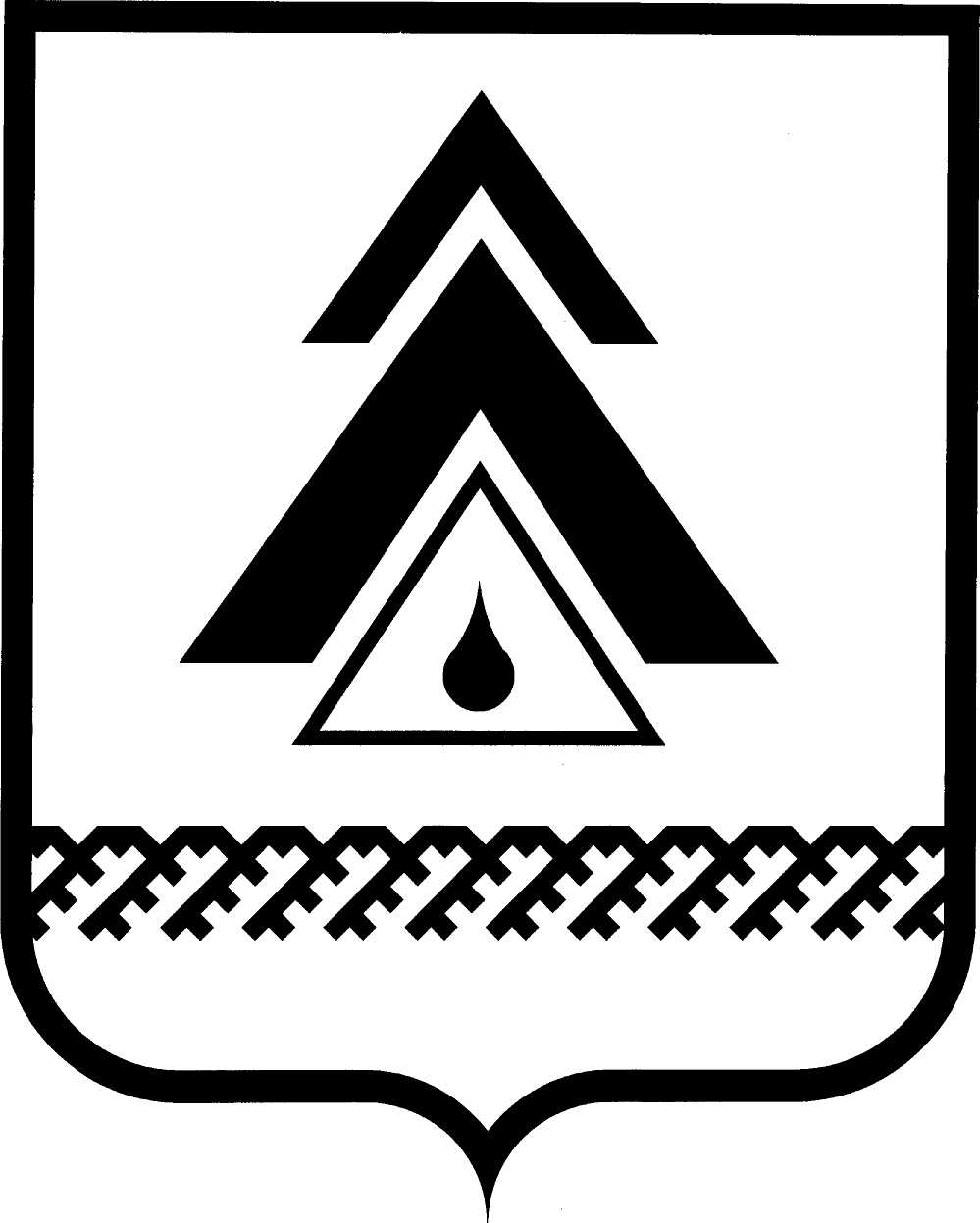 ДУМА НИЖНЕВАРТОВСКОГО РАЙОНАХанты-Мансийского автономного округа - ЮгрыРЕШЕНИЕО Порядке компенсации стоимости санаторно-курортных путевок лицам, замещавшим муниципальные должности, вышедшим на пенсию, муниципальным служащим, вышедшим на пенсиюВ соответствии со статьями 24, 50 Устава Нижневартовского районаДума района РЕШИЛА:1. Утвердить Порядок компенсации стоимости санаторно-курортных путевок лицам, замещавшим муниципальные должности, вышедшим на пенсию, муниципальным служащим, вышедшим на пенсию, согласно приложению.2.Решение опубликовать (обнародовать) на официальном веб-сайте администрации Нижневартовского района (www.nvraion.ru) и в приложении «Официальный бюллетень» к газете «Новости Приобья».3. Решение вступает в силу после его официального опубликования (обнародования).4. Контроль за выполнением решения возложить на постоянную комиссию по бюджету, налогам, финансам и социально-экономическим вопросам Думы района (Е.Г. Поль).Приложение к решению Думы районаот _________ № _____Порядок компенсации стоимости санаторно-курортных путевок лицам, замещавшим муниципальные должности, вышедшим на пенсию, муниципальным служащим, вышедшим на пенсиюI. Общие положения1.1. Порядок компенсации стоимости санаторно-курортных путевок (далее – компенсация) лицам, замещавшим муниципальные должности, вышедшим на пенсию, муниципальным служащим, вышедшим на пенсию (далее-Порядок), разработан с целью регулирования вопросов компенсации стоимости санаторно-курортных путевок вышеуказанным лицам.1.2. Настоящий Порядок распространяется на лиц, замещавших муниципальные должности, должности муниципальной службы в муниципальном образовании Нижневартовский район не менее 10 лет и получающих пенсию за выслугу лет, назначеную администрацией Нижневартовского района и выплачиваемую за счет средств бюджета района.1.3. Для определения стажа работы при предоставлении компенсации стаж работы на муниципальных должностях и должностях муниципальной службы суммируется.1.4. Порядок распространяется на вышеуказанных лиц, являющихся неработающими пенсионерами.II. Порядок компенсации стоимости санаторно-курортных путевок 2.1. Компенсация стоимости санаторно-курортных путевок санаторно-курортных организаций, расположенных в пределах Российской Федерации, предоставляется один раз в два календарных года в размере не более 40 000 рублей. Компенсация производится при наличии денежных средств на данные цели, предусмотренных в муниципальных и ведомственных целевых программах района.2.2. Компенсация производится на основании заявления лица, имеющего право на компенсацию (по форме согласно приложению 1 к Порядку) и прилагаемого перечня документов (согласно приложению 2 к Порядку).2.3. Расходы, связанные с компенсацией стоимости санаторно-курортных путевок, являются расходными обязательствами Нижневартовского района и осуществляются за счет средств бюджета района.Приложение 1 к Порядку компенсации стоимости санаторно-курортных путевок лицам, замещавшим муниципальные должности, вышедшим на пенсию, муниципальным служащим, вышедшим на пенсиюЗаместителю главы районаот ___________________________________проживающего ________________________________________________________тел._______________________________                                                                ЗаявлениеВ соответствии с решением Думы района от                 №     прошу компенсировать стоимость санаторно-курортной путевки согласно прилагаемых банковских реквизитов в сумме ____________________________________________________________________________________________________________________________________согласно прилагаемых документов:Копия и оригинал трудовой книжки, предоставляемый для сличения данных, либо заверенная копия трудовой книжки (нужное подчеркнуть).Справка лечебного учреждения о необходимости санаторно-курортного лечения.Отрывной талон к путевке.Документы, подтверждающие оплату.Копия лицензии санаторно-курортного учреждения с приложением, заверенные печатью и подписью руководителя или уполномоченного лица.Дата ______________                                                          Подпись _____________________Приложение 2 к Порядку компенсации стоимости санаторно-курортных путевок лицам, замещавшим муниципальные должности, вышедшим на пенсию, муниципальным служащим, вышедшим на пенсиюПеречень документов,необходимых для компенсации стоимости санаторно-курортных путевок лицам, замещавшим муниципальные должности, вышедшим на пенсию, муниципальным служащим, вышедшим на пенсию1. Заявление о выплате компенсации стоимости санаторно-курортной путевки с приложением реквизитов для перечисления на счет получателя выплаты.2. Копия и оригинал трудовой книжки, предоставляемый для сличения данных, либо заверенная копия трудовой книжки.3. Справка лечебного учреждения о необходимости санаторно-курортного лечения.4. Отрывной талон к путевке.5. Документы, подтверждающие оплату (кассовый чек, квитанция об оплате, другие платежные документы). При приобретении путевок в кредит: копия кредитного договора; копия документа, подтверждающего произведенную банком оплату, заверенные печатью и подписью руководителя или уполномоченного лица.6. Копия лицензии санаторно-курортного учреждения с приложением, заверенные печатью и подписью руководителя или уполномоченного лица.от _____________г. Нижневартовск                                                       № _____         Председатель Думы района______________С.В. СубботинаГлава района ______________Б.А. Саломатин   